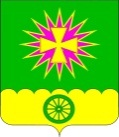 АДМИНИСТРАЦИЯ Нововеличковского сельского поселения Динского района ПОСТАНОВЛЕНИЕот  27.10.2023                                                               		№ 330 станица НововеличковскаяО внесении изменений в постановление администрации Нововеличковского сельского поселения Динского районаот 17.11.2022 № 344 «Об утверждении муниципальной программы «Поддержка малого и среднего предпринимательства в Нововеличковском сельском поселении» на 2023 год»В соответствии с Федеральным законом от 06.10.2003 г. № 131-ФЗ «Об общих принципах организации местного самоуправления в Российской Федерации», Федеральным законом от 24.07.2007 г. № 209-ФЗ «О развитии малого и среднего предпринимательства в Российской Федерации», руководствуясь уставом Нововеличковского сельского поселения, в целях осуществления поддержки малого и среднего предпринимательства в Нововеличковском сельском поселении п о с т а н о в л я ю:1. Внести изменения в постановление администрации Нововеличковского сельского поселения Динского района от 17.11.2022 № 344 «Об утверждении муниципальной программы «Поддержка малого и среднего предпринимательства в Нововеличковском сельском поселении» на 2023 год утвердив приложение в новой редакции (прилагается).2. Отделу финансов и муниципальных закупок администрации Нововеличковского сельского поселения Динского района (Вуймина) обеспечить финансирование мероприятий муниципальной программы «Поддержка малого и среднего предпринимательства в Нововеличковском сельском поселении на 2023 год» в пределах средств, предусмотренных на эти цели в бюджете Нововеличковского сельского поселения Динского района.3. Постановление администрации Нововеличковского сельского поселения Динского района от 01.09.2023 № 267 «О внесении изменений в постановление администрации Нововеличковского сельского поселения Динского района от 17.11.2022 № 344 «Об утверждении муниципальной программы «Поддержка малого и среднего предпринимательства в Нововеличковском сельском поселении» на 2023 год» считать утратившим силу.4. Отделу ЖКХ, малого и среднего бизнеса, информатизации и связи администрации Нововеличковского сельского поселения (Марук) обеспечить выполнение мероприятий программы.5. Отделу по общим и правовым вопросам администрации Нововеличковского сельского поселения Динского района (Калитка) разместить постановление на официальном сайте Нововеличковского сельского поселения Динского района в сети Интернет.6. Контроль за исполнением постановления оставляю за собой.7. Постановление вступает в силу со дня его подписания.Глава Нововеличковского сельского поселения                                                                               Г.М.КоваПРИЛОЖЕНИЕУТВЕРЖДЕНОпостановлением администрации Нововеличковского сельского поселения Динского районаот ___________ № ____МУНИЦИПАЛЬНАЯ ПРОГРАММА«Поддержка малого и среднего предпринимательства в Нововеличковском сельском поселении» на 2023 годы»ПАСПОРТмуниципальной программы«Поддержка малого и среднего предпринимательства в Нововеличковском сельском поселении» на 2023 годы»1. Характеристика текущего состояния и прогнозразвития малого и среднего предпринимательства в Нововеличковском сельском поселении Динского района1.1. Администрация Нововеличковского сельского поселения Динского района способствует созданию благоприятных условий для дальнейшего развития малого и среднего предпринимательства и физических лиц, не являющихся индивидуальными предпринимателями и применяющих специальный налоговый режим «Налог на профессиональный доход», реализуя мероприятия муниципальной Программы мер по поддержке малого и среднего бизнеса.Основным достижением реализации Программы поддержки предпринимательства является то, что проблемы преодоления административных барьеров и отсутствие необходимой информационной поддержки стоят перед предпринимателями уже не так остро, как в предшествующие годы.Но, несмотря на улучшение правовых и финансово-экономических условий, не решен целый ряд проблем. В связи с этим, администрация Нововеличковского сельского поселения Динского района намерена:- продолжить работу по взаимодействию с объектами инфраструктуры поддержки малого и среднего предпринимательства поселения по реализации мероприятий Программы;- с целью повышения профессиональной подготовки предпринимателей и физических лиц, не являющихся индивидуальными предпринимателями и применяющих специальный налоговый режим «Налог на профессиональный доход», снижения административных барьеров на пути развития предпринимательства, шире пропагандировать действующее законодательство в сфере малого и среднего предпринимательства.- оказывать содействие в проведении конкурсов, выставок, ярмарок для рекламы продукции местных предпринимателей, насыщения местного рынка высококачественными товарами и услугами.Увеличение численности субъектов малого и среднего предпринимательства, повышение занятости населения в сфере предпринимательства, увеличение доли участия предпринимательства в формировании валового внутреннего продукта поселения, можно достичь путем активизации механизмов муниципальной поддержки малого и среднего предпринимательства, в связи с чем, возникает необходимость принятия муниципальной Программы поддержки малого и среднего предпринимательства в Нововеличковском сельском поселении Динского района, в рамках которой нужно продолжить работу:- по совершенствованию нормативно правовой базы на подведомственной территории;- созданию и развитию инфраструктуры субъектов малого и среднего предпринимательства, что сохранит уже существующие благоприятные условия для развития предпринимательства в поселении и обеспечит дополнительные возможности для нового этапа его развития.2. Цели, задачи и целевые показатели, сроки и этапы реализации муниципальной программы2.1. Цели муниципальной программы:2.1.1. Основными целями Программы является создание условий для дальнейшего развития предпринимательства как сектора экономики и устойчивой деятельности существующих субъектов малого и среднего предпринимательства и физических лиц, не являющихся индивидуальными предпринимателями и применяющих специальный налоговый режим «Налог на профессиональный доход» в поселении, что является одним из условий решения социальных и экономических проблем поселения, повышения инвестиционной привлекательности. Создание условий для повышения уровня правовой грамотности субъектов предпринимательской деятельности, подготовка кадров для малого и среднего предпринимательства. 2.2. Задачи муниципальной программы:Задачи Программы определяются ее конечной целью и заключаются в создании благоприятной среды, способствующей активизации предпринимательской деятельности, созданию новых рабочих мест и повышению благосостояния вовлеченных в предпринимательство слоев населения. С целью повышения уровня правовой грамотности субъектов предпринимательской деятельности в рамках программы планируется организация и проведение консультационных семинаров, «круглых столов», приобретение наглядных пособий, литературы. 2.3. Целевые показатели муниципальной программы:Перечень целевых показателей муниципальной программы представлен в приложении № 1 к настоящей муниципальной программе.2.4. Реализация муниципальной программы рассчитана на 2023 год. Этапы не предусмотрены.3. Перечень мероприятий муниципальной программы3.1. Основными мероприятиями муниципальной программы являются:Создание положительного имиджа малого и среднего предпринимательства и физических лиц, не являющихся индивидуальными предпринимателями и применяющих специальный налоговый режим «Налог на профессиональный доход»;3.2. Повышение образовательного уровня предпринимателей и физических лиц, не являющихся индивидуальными предпринимателями и применяющих специальный налоговый режим «Налог на профессиональный доход», создание благоприятных условий для развития предпринимательства.3.3. Перечень мероприятий муниципальной программы с указанием сроков их выполнения, объёмов финансирования, а также непосредственный результат реализации мероприятий муниципальной программы в разрезе её целей, задач и мероприятий представлен в приложении № 2 к настоящей муниципальной программе.4. Обоснование ресурсного обеспечения муниципальной программыРасчет финансового обеспечения реализации мероприятий муниципальной программы произведен на основании расходов аналогичных видов работ в период реализации предыдущих программ по поддержке малого и среднего предпринимательства в Нововеличковском сельском поселении Динского района.Общий планируемый объем финансирования муниципальной программы будет уточняться в зависимости от принятых на местном уровне решений об объемах выделяемых средств.5. Прогноз сводных показателей муниципальных заданий на оказание муниципальных услуг (выполнение работ) муниципальными учреждениями в сфере реализации муниципальной программы на очередной финансовый год и плановый периодМуниципальные задания на оказание муниципальных услуг (выполнение работ) муниципальными учреждениями в рамках данной муниципальной программы не предусматриваются.6. Методика оценки эффективности реализации муниципальной программы6.1. Оценка эффективности реализации муниципальной программы проводится ежегодно, согласно Приложения № 5 к Порядку принятия решения о разработке, формирования, реализации и оценки эффективности муниципальных программ Нововеличковского сельского поселения Динского района, утвержденного постановлением администрации Нововеличковского сельского поселения Динского района от 09.06.2016 № 293 (далее – Приложения № 5 к Порядку).Результаты оценки эффективности реализации муниципальной программы представляются ее координатором в составе ежегодного доклада о ходе реализации муниципальной программы и оценке эффективности ее реализации.6.2. Оценка эффективности реализации муниципальной программы осуществляется в два этапа по следующему алгоритму:а) первый этап:- осуществляется оценка степени реализации основных мероприятий, входящих в состав муниципальной программы, согласно п. 2 Приложения № 5 к Порядку.- осуществляется эффективность использования финансовых средств, согласно п. 4 Приложения № 5 к Порядку.- осуществляется оценка степени достижения целей и решения задач муниципальной программы, согласно п. 7 Приложения № 5 к Порядку.б) второй этап:- осуществляется оценка степени реализации основного мероприятия муниципальной программы и достижения ожидаемых непосредственных результатов его реализации, согласно п. 8 Приложения № 5 к Порядку.7. Механизм реализации муниципальной программы и контроль за её выполнением7.1. Текущее управление муниципальной программой осуществляет ее координатор – отдел ЖКХ, малого и среднего бизнеса, информатизации и связи администрации Нововеличковского сельского поселения Динского района, который:- обеспечивает разработку муниципальной программы, ее согласование с участниками муниципальной программы;- формирует структуру муниципальной программы и перечень участников муниципальной программы;- организует реализацию муниципальной программы, координацию деятельности участников муниципальной программы;- разрабатывает в пределах своих полномочий проекты муниципальных правовых актов, необходимых для выполнения муниципальной программы;- принимает решение о необходимости внесения в установленном порядке изменений в муниципальную программу;- несет ответственность за достижение целевых показателей муниципальной программы;- осуществляет подготовку предложений по объемам и источникам финансирования реализации муниципальной программы на основании предложений участников муниципальной программы;- разрабатывает формы отчетности для участников муниципальной программы, необходимые для осуществления контроля за выполнением муниципальной программы, устанавливает сроки их предоставления;- проводит мониторинг реализации муниципальной программы и анализ отчетности, представляемой участниками муниципальной программы;- предоставляет в отдел финансов и муниципальных закупок администрации Нововеличковского сельского поселения Динского района отчетность, необходимую для осуществления контроля за реализацией муниципальной программы;- ежегодно проводит оценку эффективности муниципальной программы; 	- готовит ежегодный доклад о ходе реализации муниципальной программы и оценке эффективности ее реализации (далее - доклад о ходе реализации муниципальной программы);- организует информационную и разъяснительную работу, направленную на освещение целей и задач муниципальной программы в печатных средствах массовой информации, на официальном сайте администрации в сети Интернет;- обеспечивает размещение на официальном сайте администрации в сети Интернет утвержденной муниципальной программы в актуальной редакции, а также информации о ходе реализации и достигнутых результатах муниципальной программы;- осуществляет иные полномочия, 	 установленные муниципальной программой.7.2. Координатор муниципальной программы ежеквартально, до                       25 числа месяца, следующего за отчетным периодом (за исключением отчетного периода за год), предоставляет в отдел финансов и муниципальных закупок администрации Нововеличковского сельского поселения Динского района отчетность об объемах финансирования и расходования средств на реализацию муниципальной программы7.3. Координатор муниципальной программы ежегодно, до 1 марта года следующего за отчетным, направляет главе Нововеличковского сельского поселения Динского района и в отдел финансов и муниципальных закупок администрации Нововеличковского сельского поселения Динского района доклад о ходе реализации муниципальной программы.7.4. Участники муниципальной программы:- обеспечивают реализацию мероприятия и проводит анализ его выполнения;- предоставляют отчетность координатору муниципальной программы о результатах выполнения основного мероприятия программы;- осуществляют иные полномочия, установленные муниципальной программой.Участники предоставляют координатору программы:- ежеквартально, до 15 числа месяца, следующего за отчетным периодом (за исключением отчетного периода за год) отчетность об объемах финансирования и расходования средств на реализацию мероприятий муниципальной программы;- ежегодно до 15 февраля года, следующего за отчетным, отчетную информацию, необходимую для подготовки доклада о ходе реализации муниципальной программы.7.5. Контроль реализации мероприятий программы осуществляет администрация Нововеличковского сельского поселения и бюджетная комиссия Совета Нововеличковского сельского поселения.Начальник отдела ЖКХ, малого и среднего бизнеса, информатизации и связи                                                                           О.Г.МарукПриложение № 1к муниципальной программе«Поддержка малого и среднего предпринимательства в Нововеличковском сельском поселении на 2023 год»ЦЕЛИ, ЗАДАЧИ И ЦЕЛЕВЫЕ ПОКАЗАТЕЛИ МУНИЦИПАЛЬНОЙ ПРОГРАММЫ «Поддержка малого и среднего предпринимательства в Нововеличковском сельском поселении на 2023 год»Начальник отдела ЖКХ, малого и среднего бизнеса, информатизации и связи                                                                                                                                                           О.Г.МарукПриложение № 2к муниципальной программе«Поддержка малого и среднего предпринимательства в Нововеличковском сельском поселении на 2023 год»ПЕРЕЧЕНЬ ОСНОВНЫХ МЕРОПРИЯТИЙ МУНИЦИПАЛЬНОЙ ПРОГРАММЫ«Поддержка малого и среднего предпринимательства в Нововеличковском сельском поселении на 2023 год»Начальник отдела ЖКХ, малого и среднего бизнеса, информатизации и связи															О.Г.МарукКоординатор муниципальной программыОтдел ЖКХ, малого и среднего бизнеса, информатизации и связи администрации Нововеличковского сельского поселения Динского районаКоординаторы подпрограмм муниципальной программыНе предусмотреныУчастники муниципальной программыАдминистрация Нововеличковского сельского поселения Динского районаПодпрограммы муниципальной программыНе предусмотреныВедомственные целевые программыНе предусмотреныЦели муниципальной программыСоздание благоприятных условий для устойчивого функционирования и развития малого и среднего предпринимательства и физических лиц, не являющихся индивидуальными предпринимателями и применяющих специальный налоговый режим «Налог на профессиональный доход» на территории Нововеличковского сельского поселения Динского района, подготовка высококвалифицированных кадров для малого и среднего предпринимательстваЗадачи муниципальной программыИнформационная, правовая, консультационная поддержка и подготовка кадров для малого и среднего предпринимательства и физических лиц, не являющихся индивидуальными предпринимателями и применяющих специальный налоговый режим «Налог на профессиональный доход»Перечень целевых показателей муниципальной программыПриложение № 1 к муниципальной программеЭтапы и сроки реализации муниципальной программы2023 годЭтапы не предусмотреныОбъёмы бюджетных ассигнований муниципальной программыОбщий объём бюджетных ассигнований местного бюджета (бюджета Нововеличковского сельского поселения Динского района) на реализацию мероприятий муниципальной программы составляет 8000 рублей.Контроль за выполнением муниципальной программыАдминистрация Нововеличковского сельского поселения и бюджетная комиссия Совета Нововеличковского сельского поселенияИсточник финансированияСумма расходов (тыс. руб.)Источник финансированияСумма расходов (тыс. руб.)Местный бюджет8,0Всего8,0№ п/пНаименование целевого показателяЕдиница измеренияСтатусЗначение показателей№ п/пНаименование целевого показателяЕдиница измеренияСтатус202312345Муниципальная программа «Поддержка малого и среднего предпринимательства в Нововеличковском сельском поселения на 2023 год»Муниципальная программа «Поддержка малого и среднего предпринимательства в Нововеличковском сельском поселения на 2023 год»Муниципальная программа «Поддержка малого и среднего предпринимательства в Нововеличковском сельском поселения на 2023 год»Муниципальная программа «Поддержка малого и среднего предпринимательства в Нововеличковском сельском поселения на 2023 год»1.Основное мероприятие № 1:Цель: Создание благоприятных условий для устойчивого функционирования и развития малого и среднего предпринимательства и физических лиц, не являющихся индивидуальными предпринимателями и применяющих специальный налоговый режим «Налог на профессиональный доход» на территории Нововеличковского сельского поселения Динского районаОсновное мероприятие № 1:Цель: Создание благоприятных условий для устойчивого функционирования и развития малого и среднего предпринимательства и физических лиц, не являющихся индивидуальными предпринимателями и применяющих специальный налоговый режим «Налог на профессиональный доход» на территории Нововеличковского сельского поселения Динского районаОсновное мероприятие № 1:Цель: Создание благоприятных условий для устойчивого функционирования и развития малого и среднего предпринимательства и физических лиц, не являющихся индивидуальными предпринимателями и применяющих специальный налоговый режим «Налог на профессиональный доход» на территории Нововеличковского сельского поселения Динского районаОсновное мероприятие № 1:Цель: Создание благоприятных условий для устойчивого функционирования и развития малого и среднего предпринимательства и физических лиц, не являющихся индивидуальными предпринимателями и применяющих специальный налоговый режим «Налог на профессиональный доход» на территории Нововеличковского сельского поселения Динского районаЗадача: информационная, правовая, консультационная поддержка и подготовка кадров для малого и среднего предпринимательства и физических лиц, не являющихся индивидуальными предпринимателями и применяющих специальный налоговый режим «Налог на профессиональный доход»Задача: информационная, правовая, консультационная поддержка и подготовка кадров для малого и среднего предпринимательства и физических лиц, не являющихся индивидуальными предпринимателями и применяющих специальный налоговый режим «Налог на профессиональный доход»Задача: информационная, правовая, консультационная поддержка и подготовка кадров для малого и среднего предпринимательства и физических лиц, не являющихся индивидуальными предпринимателями и применяющих специальный налоговый режим «Налог на профессиональный доход»Задача: информационная, правовая, консультационная поддержка и подготовка кадров для малого и среднего предпринимательства и физических лиц, не являющихся индивидуальными предпринимателями и применяющих специальный налоговый режим «Налог на профессиональный доход»1.1.Увеличение количества субъектов малого и среднего предпринимательства%.30,61.2.Количество совещаний, «круглых столов» по проблемам предпринимательствашт.3не менее 41.3.Количество размещенных публикаций для субъектов малого и среднего предпринимательства на сайте администрациишт.3не менее 201.4.Количество проведенных заседаний координационного Совета по предпринимательствушт.2не менее 21.5.Анкетирование предпринимателей и физических лиц, не являющихся индивидуальными предпринимателями и применяющих специальный налоговый режим «Налог на профессиональный доход» для выявления существующих проблем и тенденций развитияшт.3не менее 21.6.Участие в краевых, районных конкурсах, мероприятиях шт.3не менее 21.7.Количество проведенных консультаций для предпринимателей и физических лиц, не являющихся индивидуальными предпринимателями и применяющих специальный налоговый режим «Налог на профессиональный доход»шт.3не менее 151.8.участие субъектов малого и среднего предпринимательства и физических лиц, не являющихся индивидуальными предпринимателями и применяющих специальный налоговый режим «Налог на профессиональный доход» в ярмарках на территории поселения, района и за его пределамишт.3не менее 21.9.Предоставление права на размещение нестационарных торговых объектов на льготных условиях субъектам МСП (товаропроизводителям фермерам и организациям потребительской кооперации)ед.3не менее 3№ п/пНаименование мероприятияИсточник финансированияОбъём финансирования, всего (тыс. руб.)Непосредственный результат реализации мероприятияИсполнитель муниципальной программы№ п/пНаименование мероприятияИсточник финансированияОбъём финансирования, всего (тыс. руб.)Непосредственный результат реализации мероприятияИсполнитель муниципальной программы1234891.1.Организация и проведение консультационных семинаров, «круглых столов» для субъектов предпринимательской деятельности и физических лиц, не являющихся индивидуальными предпринимателями и применяющих специальный налоговый режим «Налог на профессиональный доход», приобретение наглядных пособий, литературыВсего, руб.местный бюджет3,0Повышение уровня правовой грамотности субъектов предпринимательской деятельности и физических лиц, не являющихся индивидуальными предпринимателями и применяющих специальный налоговый режим «Налог на профессиональный доход»Отдел ЖКХ, малого и среднего бизнеса, информатизации и связи администрации Нововеличковского сельского поселения Динского района1.2Обучение представителей субъектов малого и среднего предпринимательстваВсего, руб.местный бюджет5,0Увеличение количества квалифицированных кадров в субъектах малого и среднего предпринимательстваОтдел ЖКХ, малого и среднего бизнеса, информатизации и связи администрации Нововеличковского сельского поселения Динского районаИтогоВсего8,0Итогоместный бюджет8,0